Testo circolareL’Ordine degli Architetti P.P.C. di Sondrio, unitamente all’Ordine degli Ingegneri della Provincia di Sondrio, al Collegio dei Geometri e dei Geometri Laureati, al Collegio dei Periti Industriali e dei Periti Industriali Laureati, organizza il corso di formazione per “CONSULENTI TECNICI D’UFFICIO” costituito da 9 moduli, da effettuarsi indicativamente nel periodo da aprile 2016 ad aprile 2017.La partecipazione per ciascun modulo, che avrà durata di 4 ore,  attribuirà 4CFP e potranno anche essere scelti singolarmente dall’iscritto. Obiettivi del CorsoGli obiettivi del Corso mirano in generale a formare, in maniera completa ed efficace, i professionisti che intendono rivestire l’incarico di consulente tecnico del giudice o di privati, estendendo la metodologia della risoluzione del contenzioso all’approfondimento del proprio ruolo professionale in tutti i campi.In particolare, a chi intende svolgere l’incarico di Consulente Tecnico d’Ufficio, si forniranno le competenze necessarie sia per iniziare l’attività, sia per rafforzare la specializzazione acquisita di coloro che già operano come consulenti tecnici. Il Corso prevede di trattare tutti gli ambiti di argomento dei professionisti tecnici muovendo da una ricca trattazione della figura del CTU come Ausiliario del Giudice, affrontando i diversi contesti in cui al CTU è richiesto di operare: contenzioso civile e penale, esecuzioni immobiliari, procedure concorsuali e appalti, infortunistica stradale e danni condominiali. Oltre la trattazione di tali ambiti si offriranno strumenti per l’estimo immobiliare e la quantificazione materiale del danno, poiché al CTU è richiesto quasi sempre di fornire un valore economico su una data circostanza ed evento.Destinatari del CorsoIl Corso è destinato a tutti i professionisti che posseggono i requisiti per assumere il ruolo di Consulente tecnico d’ufficio, e per i professionisti in genere che possono svolgere il ruolo di consulente tecnico di parte, altro ruolo importante cui il professionista è chiamato per affrontare “in contradditorio” le problematiche tecniche di una circostanza o di un evento.Metodologia del CorsoIl Corso sarà suddiviso in moduli che si rivolgeranno a precise tematiche; il professionista non sarà obbligato ad iscriversi a tutte, ma potrà scegliere uno o più moduli sulla base del proprio percorso professionale.  Il primo modulo è consigliato a tutti come aggiornamento sulla deontologia professionale.Ogni modulo avrà durata di 4 ore e prevedrà comunicazioni frontali con l’ausilio di mezzi e materiai o collaboratori a discrezione del relatore.All’esito dell’intero Corso, o dei singoli Moduli, sarà rilasciato ai professionisti un attestato di frequenza che riporterà l’ambito di trattazione e gli argomenti affrontati.Al termine di ogni modulo sarà richiesta la compilazione di una scheda quale verifica delle competenze acquisite.I contenutiI moduli 1 e 2 sono già programmati, vedasi l’elenco degli interventi in dettaglioMODULO 1 – 21 aprile 2016 - Diritti e doveri del professionista tecnico - 4 oreDiritti/doveri/condizioni/responsabilità: centralità dei diversi ruoli del professionista nella società 	contemporanea;L’attuale quadro normativo in relazione ai compensi e alle competenze professionali in materia di contenzioso;La natura del contratto, le sue caratteristiche essenziali, gli obblighi del professionista;Il Collegio di Disciplina e le sanzioni;L’obbligo della formazione per gli iscritti agli Albi professionali;l Professionista: profili di responsabilitàMODULO 2 – 28 aprile 2016 - La consulenza tecnica – 4 oreIl Consulente Tecnico d’Ufficio: natura e funzioni;
Le regole di comportamento del ctu;
La figura e il ruolo del consulente tecnico di parte;
L’approccio forense del professionista tecnico;
Nozioni di consulenza tecnica nelle controversie giudiziarie;
Lo svolgimento della consulenza tecnica nel procedimento civile;
I compensi del ctuMODULO 3 – il consulente tecnico d’ufficioIl consulente tecnico d’ufficio: compiti e requisiti;Nomina, astensione, ricusazione e sostituzione del consulente tecnico d’ufficio;L’attività del consulente tecnico d’ufficio;Il valore probatorio dei fatti accertati dal consulente tecnico d’ufficio;L’accesso e la produzione di documenti;Il tentativo di conciliazione delle parti;I casi di annullamento dell’espletamento della consulenza tecnica;MODULO 4 – Il procedimento civile e il processo penale - 1Nozioni sul procedimento penale: le parti e le esigenze del Tecnico;Rapporti tra ctu, ctp, PM e Giudice; L’accertamento tecnico ex art. 359 cpp;L’accertamento tecnico non ripetibile, ex art. 360 c.p.p;
Perizie, casi di studio, ruoli del perito e del ctu di parte, (PM, PO, indagato, Enti e Terzi, Associazioni rappresentative di interessi lesi;MODULO 5 – Il procedimento civile e il processo penale - 2La Relazione tecnica: quesito, finalità, tecnica di redazione; 
Adempimenti del ctu, del PM e del ct di parte;
La responsabilità penale del ct di parte;
I reati ambientali;
I reati sul lavoro;
I reati negli ambienti di lavoro: la posizione di garanzia e la sicurezza.MODULO 6 – Applicazioni pratiche e casi di studioL'inizio delle operazioni e la tutela del principio di contradditorio;Lo svolgimento delle operazioni di sopralluogo e delle indagini presso i pubblici uffici;Rilievi delle parti nel corso delle operazioni ed eventuale rinvio innanzi al giudice istruttore;Redazione del processo verbale di sopralluogo;Esempi;Rapporti tra il ctu e il GIIl processo telematicoChiarimenti del Ministero di Grazia e Giustizia sulla nuova tariffa giudiziaria;Redazione della parcella onorario e speseMODULO 7 – Il consulente tecnico nel processo fallimentare e nell'asta giudiziariaGeneralità e introduzione;I Compensi;L'asta giudiziaria; I giudizi di valore;Il metodo e i procedimenti di stima;Estimo urbano e la valutazione degli immobili iscritti al Catasto;La stima delle aree edificabili;La stima delle aree non edificabili;La stima del più probabile valore di mercato;La stima dei diritti reali.MODULO 8 – La valutazione del danno alle coseGeneralità e introduzione;L’accertamento del danno;I criteri di stima;La determinazione dell’indennizzo;Gli ambiti giurisdizionali nei quali interviene l’esperto;L’infortunistica stradale;Esempi e casi di studio;MODULO 9 – Estimi particolariEstimo condominiale;La valutazione delle aziende artigianali e industriali;La stima delle divisioni ereditarie;Estimo agrario;Valutazione di immobili soggetti a espropriazione per pubblico interesse e servitù coattiveSeminario: TAVOLO DI CONFRONTO TRIBUNALE/AVVOCATI/LIBERI PROFESSIONISTI CHIAMATI A SVOLGERE  ATTIVITA’ 	DI CTU E CTPDOCENTI ED ESPERTIPresidente del Tribunale;Giudice;Magistrato;Avvocato per le questioni civilisticheAvvocato per le questioni penali e le responsabilità professionali;Colleghi esperti in Ctu in ambito civile;Colleghi esperti in Ctu in ambito penale;Colleghi esperti in Ctp.costo: 	€ 30,00=per ciascun modulo. 	L’importo deve essere versato sul seguente c/c intestato all’Ordine degli Architetti P.P.C.:
	IBAN: IT 90 V 05216 11010 000 0000 65829causale:	iscrizione modulo n. 1 (etc..)In allegato trovate il modulo di adesione, da trasmettere entro il giorno 14 aprile 2016 unitamente alla copia del bonifico.Cordiali saluti.	      Il Consigliere delegato alla Formazione 				                                                            Il Presidente(Arch. Claudio Botacchi) 					                                                           (arch. Giovanni Vanoi)                                                                                                                         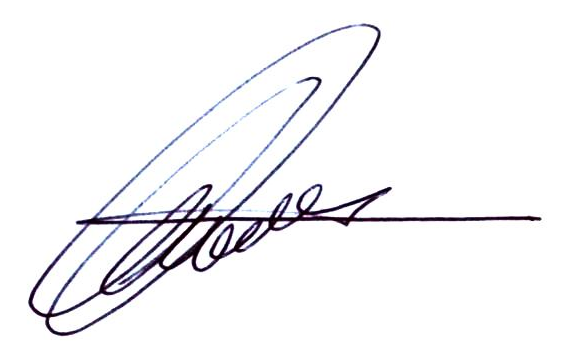 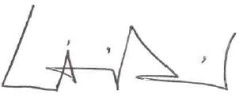 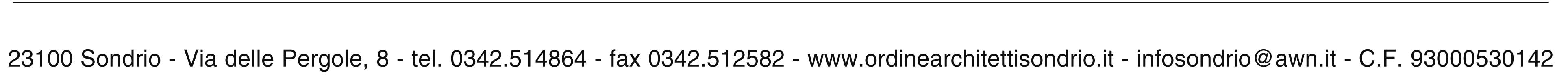 